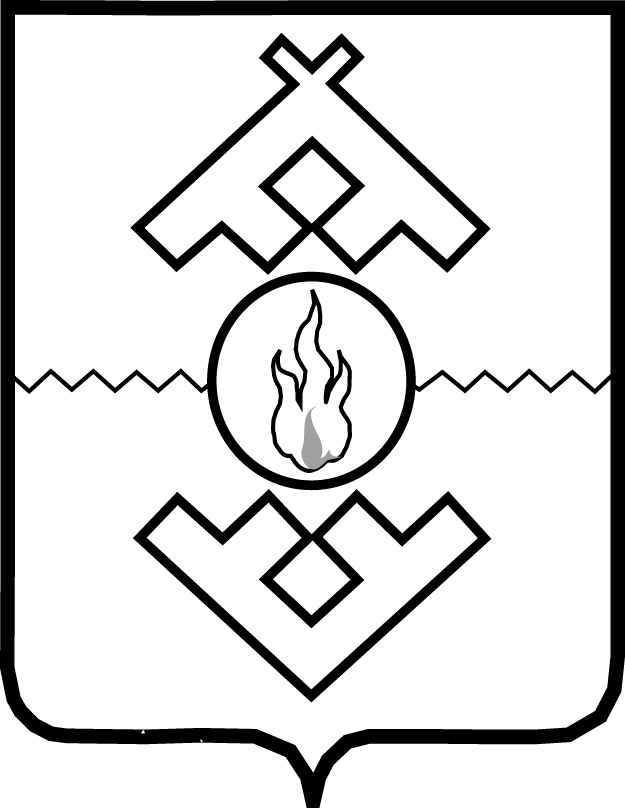 Администрация Ненецкого автономного округаПОСТАНОВЛЕНИЕот 12 марта 2014 г. № 97-пг. Нарьян-МарОб утверждении Порядка предоставления
субсидий на возмещение части затрат на приобретение и транспортировку тароупаковочных материалов для молочной продукцииВ соответствии со статьей 78 Бюджетного кодекса Российской Федерации Администрация Ненецкого автономного округа ПОСТАНОВЛЯЕТ:1. Утвердить Порядок предоставления субсидий на возмещение части затрат на приобретение и транспортировку тароупаковочных материалов для молочной продукции согласно Приложению к настоящему постановлению. 2. Настоящее постановление вступает в силу со дня его официального опубликования и распространяется на правоотношения, возникшие с 1 января 2014 года.Приложениек постановлению Администрации Ненецкого автономного округа
от 12.03.2014 № 97-п«Об утверждении Порядка предоставления субсидий на возмещение части затрат на приобретение и транспортировку тароупаковочных материалов для молочной продукции»Порядокпредоставления субсидий на возмещение части затрат на приобретение и транспортировку тароупаковочных материалов для молочной продукции1. Настоящий порядок регламентирует предоставление субсидий в целях частичного возмещения затрат, связанных с приобретением и транспортировкой тароупаковочных материалов для молочной продукции (далее – субсидии), а также порядок возврата субсидий в случае нарушения условий, установленных при их предоставлении.2. Право на получение субсидий имеют юридические лица - производители товаров, работ, услуг, осуществляющие переработку и реализацию молока и молочной продукции на территории Ненецкого автономного округа 
(далее – получатели).3. Условия предоставления субсидий:1) тароупаковочные материалы приобретаются получателем для собственных нужд;2) молочная продукция отвечает требованиям, установленным государственными стандартами, техническими условиями, медико-биологическими и санитарными нормами;3) наличие у получателя соответствующего оборудования для использования тароупаковочных материалов в процессе переработки молока и изготовления молочных продуктов;4) заключение соглашения о предоставлении субсидий (далее – Соглашение) между Управлением агропромышленного комплекса и торговли Ненецкого автономного округа (далее – Управление) и получателем.Соглашением предусматривается положение о согласии получателя на проведение Управлением и органами государственного финансового контроля Ненецкого автономного округа проверок соблюдения условий, целей и порядка предоставления субсидий их получателями.4. Субсидии предоставляются Управлением ежеквартально на безвозмездной и безвозвратной основе в пределах средств, установленных законом Ненецкого автономного округа об окружном бюджете на текущий финансовый год, в соответствии со сводной бюджетной росписью и кассовым планом.5. Размер субсидий установлен постановлением Администрации Ненецкого автономного округа от 31.12.2013 № 514-п «Об утверждении действующих на территории Ненецкого автономного округа ставок и размеров субсидий на государственную поддержку предприятий агропромышленного комплекса».6. Для получения субсидий получатели в срок до 10 числа месяца, следующего за отчетным кварталом, представляют в Управление следующие документы:1) заявление о предоставлении субсидий с указанием банковских реквизитов по форме согласно Приложению 1 к настоящему Порядку;2) выписку из Единого государственного реестра юридических лиц, полученную не ранее чем за месяц до даты подачи заявления;3) реестр расходов, связанных с приобретением и транспортировкой тароупаковочных материалов, по форме согласно Приложению 2 к настоящему Порядку с приложением копий документов, подтверждающих затраты на приобретение и транспортировку тароупаковочных материалов (договоры, 
счета-фактуры, товарные (товарно-транспортные) накладные, путевые листы, коносаменты и иные подтверждающие документы);4) копии актов приема тароупаковочных материалов; 5) копии документов, подтверждающих соответствие молока и молочной продукции требованиям, установленным подпунктом 2 пункта 3 настоящего Порядка;6) копии документов, подтверждающих наличие у получателя оборудования для использования тароупаковочных материалов в процессе переработки молока и изготовлении молочных продуктов; 7) отчет об использовании и остатках тароупаковочных материалов по форме согласно Приложению 3 к настоящему Порядку;8) справка-расчет размера субсидии на возмещение части затрат на приобретение и транспортировку тароупаковочных материалов для молочной продукции по форме согласно Приложению 4 к настоящему Порядку.7. Документы, указанные в подпунктах 2 и 6 пункта 6 настоящего Порядка, представляются получателем один раз в год при первом обращении получателя за предоставлением субсидий в текущем году. Документы, указанные в подпунктах 1, 3, 4, 5, 7 и 8 пункта 6 настоящего Порядка, представляются получателем при первом и последующих обращениях за предоставлением субсидий в текущем году.Получатель вправе не представлять в Управление сведения, указанные в подпункте 2 пункта 6 настоящего Порядка. В этом случае Управление самостоятельно запрашивает сведения в уполномоченном органе.8. Копии документов должны быть заверены надлежащим образом (подписью руководителя и печатью организации).Копии документов, представленные с предъявлением подлинника, заверяются специалистом Управления, осуществляющим прием документов.9. Для получения субсидий за октябрь, ноябрь месяцы получатели не позднее 10 декабря текущего года представляют в Управление документы, указанные в пункте 6, с учетом требований пункта 7 настоящего Порядка.Для получения субсидий за декабрь месяц текущего года получатели не позднее 30 января следующего года представляют в Управление документы, указанные в пункте 6, с учетом требований пункта 7 настоящего Порядка10. Управление в течение 15 рабочих дней со дня поступления документов, указанных в пункте 6 настоящего Порядка, проводит проверку представленных заявителем документов и принимает решение о предоставлении субсидий либо об отказе в предоставлении субсидий.Решение Управления о предоставлении субсидий, принятое при первом обращении получателя за предоставлением субсидий в текущем году, является основанием для заключения Соглашения.Решение о предоставлении субсидий либо об отказе в предоставлении субсидий принимается Управлением в форме распоряжения.Управление направляет получателю распоряжение о предоставлении субсидий в течение 2 рабочих дней со дня его принятия.Соглашение заключается в течение 5 рабочих дней со дня принятия распоряжения о предоставлении субсидии.Соглашение заключается на текущий финансовый год.11. При первом обращении получателя за предоставлением субсидий
в текущем году Управление перечисляет сумму субсидий на расчетный счет получателя в течение 2 рабочих дней со дня заключения Соглашения. При последующих обращениях получателя за предоставлением субсидий в текущем году (при наличии заключенного Соглашения) Управление перечисляет сумму субсидий на расчетный счет получателя в течение 5 рабочих дней со дня принятия распоряжения о предоставлении субсидий.12. Решение об отказе в предоставлении субсидии принимается в случае, если получателем:1) нарушены условия, установленные пунктами 2 и 3 настоящего Порядка;2) документы, указанные в пункте 6 настоящего Порядка (за исключением подпункта 2 пункта 6), представлены с нарушением сроков, установленных пунктами 6 и 9 настоящего Порядка;3) представлен неполный пакет документов, установленный пунктом 6, 7 настоящего Порядка (за исключением подпункта 2 пункта 6).13. Управление направляет получателю распоряжение об отказе 
в предоставлении субсидий в течение 3 рабочих дней со дня его принятия.14. Управление, исполнительные органы государственной власти Ненецкого автономного округа, осуществляющие государственный финансовый контроль, обязаны проводить проверки соблюдения условий, целей и порядка предоставления субсидий их получателями. В случае выявления фактов нарушения условий, установленных при предоставлении субсидий, получатель осуществляет возврат субсидий в течение 10 рабочих дней со дня получения соответствующего уведомления.В случае неисполнения получателем обязательств по возврату субсидий взыскание средств окружного бюджета осуществляется в судебном порядке в соответствии с действующим законодательством Российской Федерации.Приложение 1 
к Порядку предоставления субсидий на возмещение части затрат на приобретение и транспортировку тароупаковочных материалов для молочной продукции, утвержденному постановлением Администрации Ненецкого автономного округа от 12.03.2014 № 97-пНачальнику Управления агропромышленного комплекса и торговли Ненецкого автономного округа ___________________________Наименование заявителя,адрес, банковские реквизитыЗАЯВЛЕНИЕ	В соответствии с постановлением Администрации Ненецкого автономного округа от 12.03.2014 № 97-п «Об утверждении Порядка предоставления субсидии на возмещение части затрат на приобретение и транспортировку тароупаковочных материалов для молочной продукции» направляем пакет документов для получения субсидии на возмещение части затрат по приобретению и транспортировке тароупаковочных материалов для молочной продукции 
за ___________ 20__ года.Приложение на ___ (___________________) листах:1.2.3.Руководитель организации    ___________________           _________________________________________         (подпись, печать)                                 (расшифровка подписи)Главный бухгалтер    ___________________           _________________________________________         (подпись)                                              (расшифровка подписи)«___» __________ 20__ г.Приложение 2 
к Порядку предоставления субсидий на возмещение части затрат на приобретение и транспортировку тароупаковочных материалов для молочной продукции, утвержденному постановлением Администрации Ненецкого автономного округа от 12.03.2014 № 97-пРеестр расходов, связанных с приобретением и транспортировкой тароупаковочных материалов____________________________за ____________ 20___ года		                  (получатель субсидии)Руководитель организации___________________           _________________________________________         (подпись, печать)                                 (расшифровка подписи)Главный бухгалтер___________________           _________________________________________         (подпись)                                              (расшифровка подписи)«___» __________ 20__ г.Приложение 3 
к Порядку предоставлениясубсидии на возмещение частизатрат на приобретение и транспортировку тароупаковочных материалов для молочной продукции, утвержденному постановлением Администрации Ненецкого автономного округа от 12.03.2014 № 97-пОтчет об использовании и остатках тароупаковочных материалов для молочной продукции _______________________________________  за __________________ 201____ года                                             (получатель субсидии)               (месяц)Главный бухгалтер ____________________	___________________________________________________  	   (подпись) 	                      (Ф.И.О.)Руководитель          ____________________	___________________________________________________                               	   (подпись) 	                      (Ф.И.О.)М.П.Дата ___________________Приложение 4к Порядку предоставлениясубсидий на возмещение частизатрат на приобретение и транспортировку тароупаковочных материалов для молочной продукции, утвержденному постановлением Администрации Ненецкого автономного округа от 12.03.2014 № 97-пСправка-расчет размера субсидии на возмещение части затрат на приобретение и транспортировку тароупаковочных материалов для молочной продукции _______________________________________  за __________________ 201____ года                                             (получатель субсидии)               (месяц)Главный бухгалтер ____________________	___________________________________________________  	   (подпись) 	                      (Ф.И.О.)Руководитель          ____________________	___________________________________________________                               	   (подпись) 	                      (Ф.И.О.)М.П.Дата ___________________________________________Первый заместительглавы АдминистрацииНенецкого автономного округаЕ.Г. Алексеев№ п/пНаименование товаров, работ, услугЕдиница измеренияКоличествоЦена (тариф) за единицу измеренияСтоимость товаров, работ, услуг№ п/пНаименование материалаЕдиница измеренияОстаток материалов на начало текущего года(кол-во)Закуплено материалов в отчетном периоде(кол-во)Использовано материалов с начала года (нарастающим итогом) (кол-во)Использовано материалов в отчетном периоде(кол-во)Остаток материалов на конец отчетного периода(кол-во)123456781.…№ п/пНаименование товаров, работ, услугРеквизиты документа, подтверждающего реализацию товаров, работ, услугСумма без учета НДС, руб.Сумма НДС, руб.Общая сумма, руб. (гр. 4 + гр. 5)Сумма субсидии, руб.12345671.…ИтогоИтогоИтого